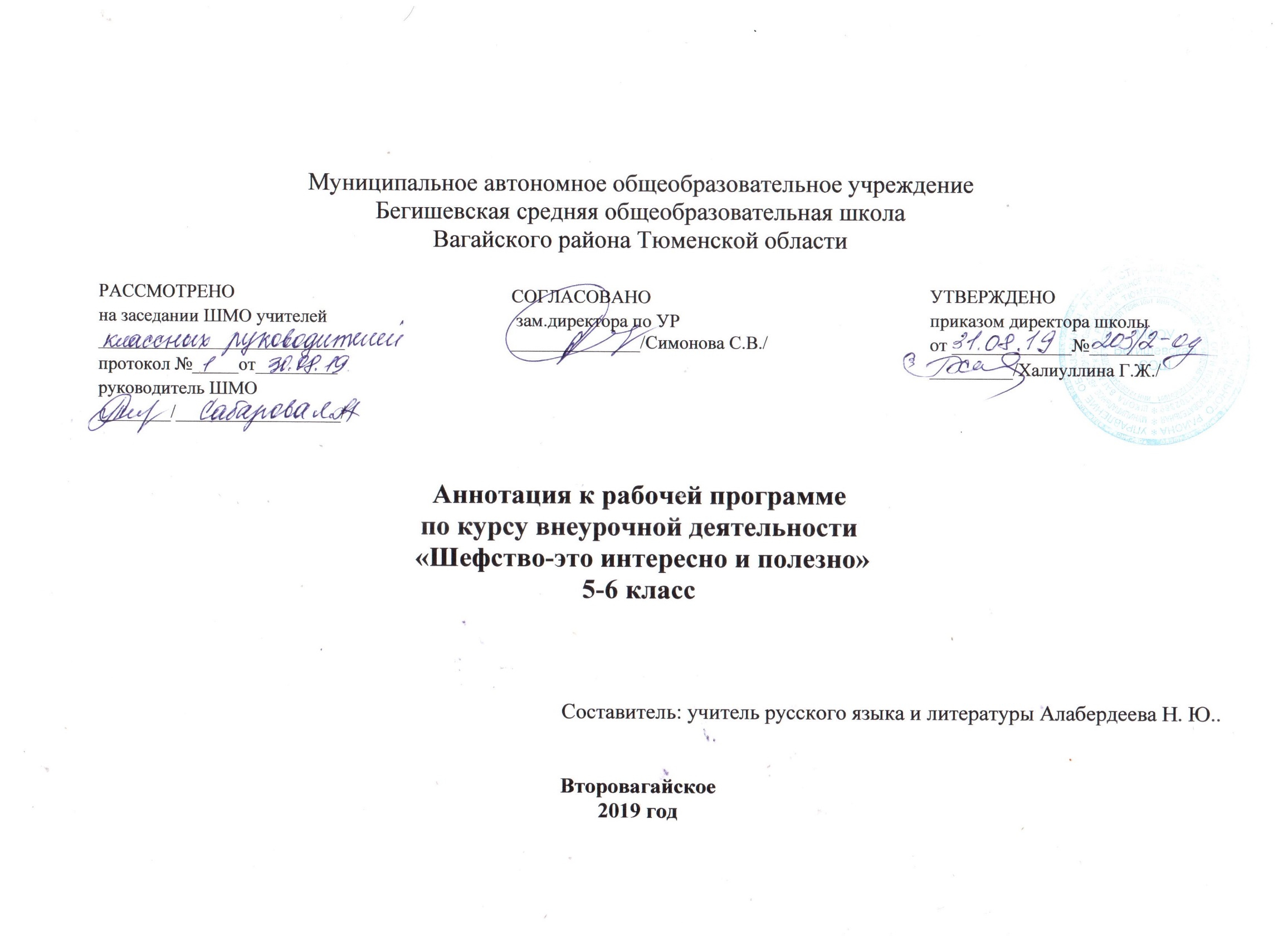 Нормативная база и УМКПрограмма курса внеурочной деятельности социального направления «Шефство-это интересно и полезно» составлена на основе нормативных документов:Федеральный закон от 29.12.2012 г. № 273-ФЗ (ред. от 31.12.2014 г., с изм. от 02.05.2015 г.) «Об образовании в Российской Федерации» (с изм. и доп., вступ. в силу с 31.03.2015 г.)Устав МАОУ Бегишевская СОШ;Учебный план МАОУ Бегишевской СОШ.Количество часов, отводимое на изучение курсаПрограмма курса внеурочной деятельности рассчитана на 34 часа для учащихся 5-9  -х классов.             Цель программы:Создание добровольческого движения в нашей школе.Задачи:I.Образовательные:знакомство с деятельностью волонтерских организации в мире и России;пропагандировать здоровый образ жизни (при помощи акций, тренинговых занятий, тематических выступлений, конкурсов и др.);создать условия, позволяющие ученикам своими силами вести работу, направленную на снижение уровня потребления алкоголизма, табакокурения, ПАВ в подростковой среде;овладение основными практическими умениями в области социальных отношений.II.Развивающие:формирование позитивного мнения по отношению к людям с ограниченными возможностями;формирование опыта и навыков для реализации собственных идей и проектов в социальной сфере;развитие чувства эмпатиии, открытости, коммуникабельности;обучение конструктивному общению, по средствам совместной значимой деятельности.III.Воспитательные:сформировать сплоченный деятельный коллектив волонтеров;содействовать утверждению в жизни современного общества идей добра и красоты, духовного и физического совершенствования детей и подростков;оказать позитивное влияние на сверстников при выборе ими жизненных ценностей;снизить количество учащихся, состоящих на внутришкольном учете и учете в ОДН, КДН.Отличительные особенности данной образовательной программыДанная образовательная программа построена с учетом возрастных и психологических особенностей подросткового возраста, опираясь на интересы и увлечения детей данного возраста.Сроки реализации дополнительной образовательной программыДанная программа рассчитана на 2 года.Формы и режим занятий:В неделю – 1ч.В год-34 ч.Наполняемость группы – от 15 до 25 учеников.Формы организации учащихся:фронтальная,групповая,индивидуальная.Формы проведения занятий:круглый стол;семинар;акции;выступления агитбригад,конкурсы и т.д.Содержание программы:Направления   Мероприятия  I блокСоциальное волонтёрство«Милосердие »- помощь престарелым и ветеранам труда и ВОВ;- помощь неуспевающим сверстникам;- участие в акции «Подарок другу»;- встречи с ветеранами войн, тематические вечера и экскурсии в музей;- помощь одиноким пенсионерам;-участие в общероссийской добровольческой акции «Неделя добра»;- проведение акции «Георгиевская ленточка»;- работа по благоустройству района, школы: посадка деревьев, организация экологических субботников; -«Мы разные, но мы вместе» - акция, посвящённая Международному Дню инвалида»;- акция «Дом без одиночества» (поздравление на дому).II блокСпортивное волонтёрство«Спорт и здоровый образ жизни»-строгое выполнение пунктов Устава школы, касающихся здоровому образу жизни;- проведение тренингов по профилактике курения, алкоголизма, наркомании;- выпуск и распространение информационного бюллетеня «Будьте здоровы!», посвященного профилактике заболевания гриппом;- участие во всех соревнованиях: классных, общешкольных, районных;- организация спортивных праздников и мероприятий;- организация походов, экскурсий;- вовлечение учащихся в спортивные секции  и кружки;- выпуск стенгазет о здоровье, стендов об известных спортсменах района;- встречи со спортсменами, выпускниками школы;- беседы с медработниками о здоровом образе жизни;- участие на классных часах, посвященных ЗОЖ;-выезд в спортивные лагеря.III блокМедиа-волонтёрство«Наглядная агитация» - выпуск стенгазеты;- распространение брошюр, агитационных листовок;- организации конкурсов рисунков, плакатов;- организация творческих работ (сочинений, поделок); - создание информационного стенда: Горячая телефонная линия «Как помочь другу».                                    IV блокКультурное волонтёрствоАртистическое волонтёрство«Творчество»- организация и проведение вечеров, праздников;-подготовка и показ волонтерского мероприятия по профилактике курения,алкоголизма, СПИДа;- участие в тематических агитбригадах;- участие в общешкольных месячниках, акциях, предметных декадниках- проведение традиционных праздников: День Знаний, День пожилых людей, День Учителя, День Матери, Новый год, День  Защитников Отечества, Масленица, День птиц, Последний звонок, День Защиты детей, Выпускной вечер.                          V блок Экологическое волонтёрство«Экология»- помощь в благоустройстве школьной территории;- охрана и уход за цветами в школе;- выпуск экологической стенгазеты;- акция «Посади дерево и сохрани его».VI блок «Гражданско-патриотическое (поисковое)»«Патриот»-участие в поисковых отрядах на захоронениях участников Вов;-облагораживание территории вокруг памятника «Скорбящей матери» и памятника «Участникам локальных войн и ликвидаторам техногенных катастроф».